Памятка по коронавирусу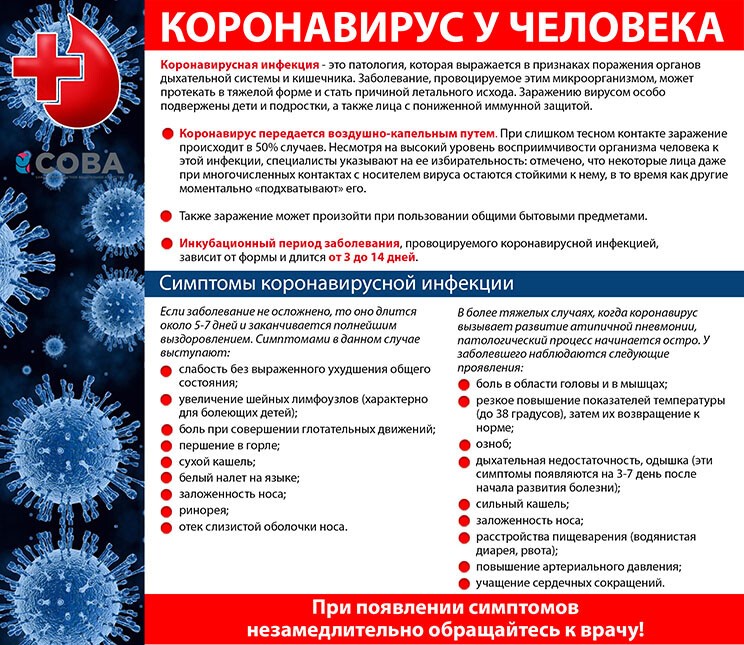 Рекомендации ВОЗ  для снижения  риска заболевания коронавирусной инфекциейЧасто обрабатывайте/мойте руки, используя  антисептические средства на спиртовой основе или мыло и воду;При кашле и чихании прикрывайте рот и нос рукой или  салфеткой  - сразу же выбрасывайте использованную салфетку и вымойте руки;Избегайте близкого контакта с людьми, у которых имеются признаки жара и кашель;Если у вас температура/жар, кашель, затрудненное дыхание, обратитесь за медицинской помощью и сообщите об истории своих перемещений лечебному заведению;При посещении рынков в районах, где на данный момент регистрируются случаи нового коронавируса, избегайте прямого незащищенного контакта с живыми животными и с поверхностями, которые вступали в контакт с животными;Потребления сырой или недостаточно хорошо приготовленной продукции животного происхождения следует избегать. Нужно с осторожностью обращаться с сырым мясом, молоком или органами животных, чтобы избежать  перекрестной контаминации с неприготовленными продуктами в соответствии с надлежащей практикой обеспечения безопасности пищевых продуктов.